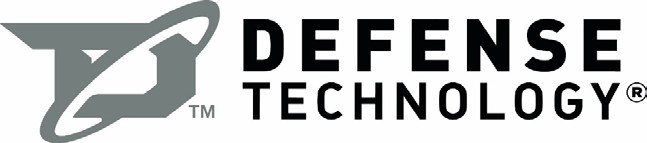 No quantity discounts apply (i.e.: over 500 unit prices)CN Products are available by Special Order only with a MOQ of 200 - Please contact Customer ServiceCN Products are available by Special Order only with a MOQ of 200 - Please contact Customer ServiceCN Products are available by Special Order only with a MOQ of 200 - Please contact Customer ServiceCN Products are available by Special Order only with a MOQ of 200 - Please contact Customer ServiceCN Products are available by Special Order only with a MOQ of 200 - Please contact Customer ServiceCN Products are available by Special Order only with a MOQ of 200 - Please contact Customer ServiceCN Products are available by Special Order only with a MOQ of 200 - Please contact Customer ServiceCN Products are available by Special Order only with a MOQ of 200 - Please contact Customer ServiceAEROSOL PROJECTORSAEROSOL PROJECTORSAEROSOL PROJECTORSPART NOPART IDDESCRIPTIONAGENCY% OFF APLCONTRACT PRICEFIRST DEFENSE® – .2%FIRST DEFENSE® – .2%FIRST DEFENSE® – .2%FIRST DEFENSE® – .2%FIRST DEFENSE® – .2%FIRST DEFENSE® – .2%FIRST DEFENSE® – .2%FIRST DEFENSE® – .2%561251030651MK-21.0 oz.OC / Tubed / StreamDA$16.30 15%$13.86 50391011715MK-31.47 oz.OC / Tubed / StreamDA$16.75 15%$14.24 50361011713MK-31.47 oz.OC / Tubed / FoamDA$17.30 15%$14.71 50491011719MK-43.0 oz.OC / Tubed / StreamDA$18.80 15%$15.98 50461011717MK-43.0 oz.OC / Tubed / FoamDA$19.65 15%$16.70 50691011722MK-6.68 oz.OC / Tubed / Clip Unit / StreamDA$17.05 15%$14.49 561851093348MK-8.68 oz.OC / Tubed / Key Chain Unit / StreamDA$13.95 15%$11.86 50991011726MK-912.0 oz.OC / Boxed / HV StreamCM$59.20 15%$50.32 FIRST DEFENSE® – .4%FIRST DEFENSE® – .4%FIRST DEFENSE® – .4%FIRST DEFENSE® – .4%FIRST DEFENSE® – .4%FIRST DEFENSE® – .4%FIRST DEFENSE® – .4%FIRST DEFENSE® – .4%52391013265MK-31.47 oz.OC / Tubed / StreamDA$17.15 15%$14.58 563341089839MK-31.6 oz.OC / Tubed / ConeDA$17.15 15%$14.58 563321093470MK-31.47 oz.OC / Tubed / FoamDA$17.15 15%$14.58 52491013266MK-43.0 oz.OC / Tubed / StreamDA$19.25 15%$16.36 563441089840MK-43.0 oz.OC / Tubed / ConeDA$19.25 15%$16.36 563421093471MK-43.0 oz.OC / Tubed / FoamDA$19.25 15%$16.36 52691012768MK-6.68 oz.OC / Tubed / Clip Unit / StreamDA$17.90 15%$15.22 52991012755MK-912.0 oz.OC / Boxed / HV StreamCM$63.40 15%$53.89 563921030664MK-913.4 oz.OC / Boxed / HV FoamCM$64.90 15%$55.17 FIRST DEFENSE® – .7%FIRST DEFENSE® – .7%FIRST DEFENSE® – .7%FIRST DEFENSE® – .7%FIRST DEFENSE® – .7%FIRST DEFENSE® – .7%FIRST DEFENSE® – .7%FIRST DEFENSE® – .7%567251030653MK-21.0 oz.OC / Tubed / StreamDA$16.90 15%$14.37 30051012538MK-31.47 oz.OC / Tubed / StreamDA$17.15 15%$14.58 30351012556MK-31.6 oz.OC / Tubed / ConeDA$17.15 15%$14.58 40051012539MK-43.0 oz.OC / Tubed / StreamDA$19.30 15%$16.41 40351012557MK-43.0 oz.OC / Tubed / ConeDA$19.30 15%$16.41 60051012553MK-6.68 oz.OC / Tubed / Clip Unit / StreamDA$17.90 15%$15.22 567641030669MK-6.68 oz.OC / Tubed / Clip Unit / ConeDA$17.90 15%$15.22 567851030671MK-8.68 oz.OC / Tubed / Key Chain Unit / StreamDA$13.95 15%$11.86 567841030670MK-8.68 oz.OC / Tubed / Key Chain Unit / ConeDA$13.95 15%$11.86 567951030665MK-913.4 oz.OC / Boxed / HV StreamCM$63.40 15%$53.89 90051012555MK-913.4 oz.OC / Boxed / HV FoggerCM$64.90 15%$55.17 438901156867MK-9S12.7 oz.OC / Boxed / HV Vapor w/ Wand AdapterCM$70.05 15%$59.54 438961156865MK-9S12.7 oz.OC / Boxed / HV VaporCM$68.00 15%$57.80 AEROSOL PROJECTORS continuedAEROSOL PROJECTORS continuedAEROSOL PROJECTORS continuedPART NOPART IDDESCRIPTIONAGENCY% OFF APLCONTRACT PRICEFIRST DEFENSE® – 1.3%FIRST DEFENSE® – 1.3%FIRST DEFENSE® – 1.3%FIRST DEFENSE® – 1.3%FIRST DEFENSE® – 1.3%FIRST DEFENSE® – 1.3%FIRST DEFENSE® – 1.3%FIRST DEFENSE® – 1.3%568251030655MK-21.0 oz.OC / Tubed / StreamDA$16.70 15%$14.20 568241030656MK-21.0 oz.OC / Tubed / ConeDA$16.70 15%$14.20 568221030657MK-21.0 oz.OC / Tubed / FoamDA$16.90 15%$14.37 433451012574MK-31.5 oz.OC / Tubed / StreamDA$17.05 15%$14.49 433441012571MK-31.5 oz.OC / Tubed / ConeDA$17.05 15%$14.49 568421091497MK-31.47 oz.OC / Tubed / FoamDA$17.05 15%$14.49 568311204893MK-31.3 oz.OC / Tubed / GelDA$17.50 15%$14.88 434451012594MK-43.0 oz.OC / Tubed / StreamDA$18.95 15%$16.11 434441012576MK-43.0 oz.OC / Tubed / ConeDA$19.40 15%$16.49 568321030672MK-43.0 oz.OC / Tubed / FoamDA$19.30 15%$16.41 568411204894MK-42.5 oz.OC / Tubed / GelDA$19.55 15%$16.62 436651013333MK-6.68 oz.OC / Tubed / Clip Unit / StreamDA$18.20 15%$15.47 568641030673MK-6.68 oz.OC / Tubed / Clip Unit / ConeDA$19.70 15%$16.75 568841093349MK-8.68 oz.OC / Tubed / Key Chain Unit / ConeDA$13.95 15%$11.86 568951030674MK-913.0 oz.OC / Boxed / HV StreamCM$64.05 15%$54.44 439531013335MK-913.0 oz.OC / Boxed / HV FoggerCM$66.80 15%$56.78 PART NOPART IDDESCRIPTIONAGENCY% OFF APLCONTRACT PRICE567921030675MK-914.2 oz.OC / Boxed / HV FoamCM$63.40 15%$53.89 568911204895MK-910.2 oz.OC / Boxed / HV GelCM$64.05 15%$54.44 439501012692MK-913.0 oz.OC / Boxed / HV Fogger w/ Wand AdapterCM$67.90 15%$57.72 FIRST DEFENSE® – OC/CS (NON-EDW SAFE)FIRST DEFENSE® – OC/CS (NON-EDW SAFE)FIRST DEFENSE® – OC/CS (NON-EDW SAFE)FIRST DEFENSE® – OC/CS (NON-EDW SAFE)FIRST DEFENSE® – OC/CS (NON-EDW SAFE)FIRST DEFENSE® – OC/CS (NON-EDW SAFE)FIRST DEFENSE® – OC/CS (NON-EDW SAFE)FIRST DEFENSE® – OC/CS (NON-EDW SAFE)560251030658MK-21.0 oz.OC/CS / Tubed / StreamDA$17.95 15%$15.26 560351030659MK-31.5 oz.OC/CS / Tubed / StreamDA$18.55 15%$15.77 560451030660MK-43.0 oz.OC/CS / Tubed / StreamDA$19.30 15%$16.41 560951030661MK-913.0 oz.OC/CS / Boxed / HV StreamCM$60.70 15%$51.60 FIRST DEFENSE® – CS GELFIRST DEFENSE® – CS GELFIRST DEFENSE® – CS GELFIRST DEFENSE® – CS GELFIRST DEFENSE® – CS GELFIRST DEFENSE® – CS GELFIRST DEFENSE® – CS GELFIRST DEFENSE® – CS GEL569311206753MK-31.3 oz.CS / Tubed / GelDA$17.50 15%$14.88 569411206754MK-43.0 oz.CS / Tubed / GelDA$19.55 15%$16.62 569911206755MK-912.3 oz.CS / Boxed / HV GelCM$64.05 15%$54.44 562311206756MK-31.3 oz.CS / Tubed / 360° GelDA$18.20 15%$15.47 562411206757MK-43.0 oz.CS / Tubed / 360° GelDA$19.80 15%$16.83 562911206759MK-912.3 oz.CS / Boxed / HV 360° GelCM$64.60 15%$54.91 FIRST DEFENSE® – 360°FIRST DEFENSE® – 360°FIRST DEFENSE® – 360°FIRST DEFENSE® – 360°FIRST DEFENSE® – 360°FIRST DEFENSE® – 360°FIRST DEFENSE® – 360°FIRST DEFENSE® – 360°54391013316MK-3, .2%1.47 oz.OC / Tubed / StreamDA$17.05 15%$14.49 54491013315MK-4, .2%3.0 oz.OC / Tubed / StreamDA$19.30 15%$16.41 5239A1012966MK-3, .4%1.47 oz.OC / Tubed / StreamDA$18.65 15%$15.85 5249A1012969MK-4, .4%3.0 oz.OC / Tubed / StreamDA$20.20 15%$17.17 567331089740MK-3, .7%1.47 oz.OC / Tubed / StreamDA$17.15 15%$14.58 563431089742MK-4, .7%3.0 oz.OC / Tubed / StreamDA$19.30 15%$16.41 568331089741MK-3, 1.3%1.47 oz.OC / Tubed / StreamDA$17.05 15%$14.49 568431089743MK-4, 1.3%3.0 oz.OC / Tubed / StreamDA$18.95 15%$16.11 565311204974MK-3 1.3%1.3 oz.OC / Tubed / GelDA$18.20 15%$15.47 565411204896MK-4 1.3%2.5 oz.OC / Tubed / GelDA$19.80 15%$16.83 565911204897MK-9 1.3%12.3 oz.OC / Boxed / HV GelCM$64.60 15%$54.91 INERT TRAINING UNITSINERT TRAINING UNITSINERT TRAINING UNITSINERT TRAINING UNITSINERT TRAINING UNITSINERT TRAINING UNITSINERT TRAINING UNITSINERT TRAINING UNITS51291030676MK-21.0 oz.Inert / Tubed / StreamDA$14.15 15%$12.03 51251030677MK-21.0 oz.Inert / Tubed / ConeDA$17.90 15%$15.22 51261030678MK-21.0 oz.Inert / Tubed / FoamDA$14.70 15%$12.50 51391011750MK-31.47 oz.Inert / Tubed / StreamDA$14.10 15%$11.99 5439I1012844MK-31.47 oz.Inert / Tubed / Stream 360°DA$14.70 15%$12.50 5139F1012561MK-31.47 oz.Inert / Tubed / ConeDA$14.10 15%$11.99 51361011728MK-32.4 oz.Inert / Tubed / FoamDA$14.10 15%$11.99 564311204898MK-31.3 oz.Inert / Tubed / GelDA$14.50 15%$12.33 566311204901MK-31.3 oz.Inert / Tubed / Gel 360°DA$15.20 15%$12.92 51491011753MK-43.0 oz.Inert / Tubed / StreamDA$16.65 15%$14.15 5449I1012843MK-43.0 oz.Inert / Tubed / Stream 360°DA$17.05 15%$14.49 5149F1012562MK-43.0 oz.Inert / Tubed / ConeDA$16.65 15%$14.15 51461011751MK-43.0 oz.Inert / Tubed / FoamDA$16.65 15%$14.15 564411204899MK-42.5 oz.Inert / Tubed / GelDA$16.90 15%$14.37 566411204902MK-42.5 oz.Inert / Tubed / Gel 360°DA$17.50 15%$14.88 51691011754MK-6.68 oz.Inert / Tubed / Clip Unit / StreamDA$16.75 15%$14.24 51891011755MK-8.68 oz.Inert / Tubed / Key Chain Unit / StreamDA$14.10 15%$11.99 51991011757MK-912.0 oz.Inert / Boxed / HV StreamCM$59.20 15%$50.32 5199F1012560MK-914.3 oz.Inert / Boxed / HV FoggerCM$52.55 15%$44.67 51961012563MK-914.3 oz.Inert / Boxed / HV FoamCM$48.30 15%$41.06 564911204900MK-910.2 oz.Inert / Boxed / GelCM$59.60 15%$50.66 566911204903MK-912.3 oz.Inert / Boxed / Gel 360°CM$60.40 15%$51.34 499501013164MK-914.3 oz.Inert / Boxed / HV Fogger w/ Wand AdapterCM$63.65 15%$54.10 ALL AEROSOL PRICES ARE FOR INDIVIDUAL UNITS. UNITS IN TUBES ARE PACKED 25 TO A MASTER CARTON.ALL AEROSOL PRICES ARE FOR INDIVIDUAL UNITS. UNITS IN TUBES ARE PACKED 25 TO A MASTER CARTON.ALL AEROSOL PRICES ARE FOR INDIVIDUAL UNITS. UNITS IN TUBES ARE PACKED 25 TO A MASTER CARTON.ALL AEROSOL PRICES ARE FOR INDIVIDUAL UNITS. UNITS IN TUBES ARE PACKED 25 TO A MASTER CARTON.ALL AEROSOL PRICES ARE FOR INDIVIDUAL UNITS. UNITS IN TUBES ARE PACKED 25 TO A MASTER CARTON.ALL AEROSOL PRICES ARE FOR INDIVIDUAL UNITS. UNITS IN TUBES ARE PACKED 25 TO A MASTER CARTON.ALL AEROSOL PRICES ARE FOR INDIVIDUAL UNITS. UNITS IN TUBES ARE PACKED 25 TO A MASTER CARTON.ALL AEROSOL PRICES ARE FOR INDIVIDUAL UNITS. UNITS IN TUBES ARE PACKED 25 TO A MASTER CARTON.AEROSOL ACCESSORIESAEROSOL ACCESSORIESAEROSOL ACCESSORIESAEROSOL ACCESSORIESAEROSOL ACCESSORIESAEROSOL ACCESSORIESAEROSOL ACCESSORIESAEROSOL ACCESSORIES43950W1013064MK-9Hose & Wand (for the MK9's with Wand Adapters)CM$79.80 15%$67.83 DECONTAMINATION AIDSDECONTAMINATION AIDSDECONTAMINATION AIDSDECONTAMINATION AIDSDECONTAMINATION AIDSDECONTAMINATION AIDSDECONTAMINATION AIDSDECONTAMINATION AIDS30501012564MK-31.6 oz.Cool-ItDA$13.55 15%$11.52 90501012565MK-912.3 oz.Cool-ItCM$31.50 15%$26.78 AEROSOL PROJECTORSAEROSOL PROJECTORSAEROSOL PROJECTORSPART NOPART IDDESCRIPTIONAGENCY% OFF APLCONTRACT PRICEEXTINGUISHER AEROSOL PROJECTORSEXTINGUISHER AEROSOL PROJECTORSEXTINGUISHER AEROSOL PROJECTORSEXTINGUISHER AEROSOL PROJECTORSEXTINGUISHER AEROSOL PROJECTORSEXTINGUISHER AEROSOL PROJECTORSEXTINGUISHER AEROSOL PROJECTORSEXTINGUISHER AEROSOL PROJECTORSFIRST DEFENSE®FIRST DEFENSE®FIRST DEFENSE®FIRST DEFENSE®FIRST DEFENSE®FIRST DEFENSE®FIRST DEFENSE®FIRST DEFENSE®57461011792MK-46V, .2%46.0 oz.OC / Vertical / Boxed / HV StreamCM$565.25 15%$480.46 5846L1011609MK-46H, .2%46.0 oz.OC / Horizontal / Boxed / HV StreamCM$650.55 15%$552.97 56346V1089848MK-46V, .4%46.0 oz.OC / Vertical / Boxed / HV StreamCM$584.35 15%$496.70 56346H1089850MK-46H, .4%46.0 oz.OC / Horizontal / Boxed / HV StreamCM$650.55 15%$552.97 56746V1089849MK-46V, .7%46.0 oz.OC / Vertical / Boxed / HV StreamCM$585.05 15%$497.29 56746H1089851MK-46H, .7%46.0 oz.OC / Horizontal / Boxed / HV StreamCM$650.05 15%$552.54 430461013334MK-46V, 1.3%46.0 oz.OC / Vertical / Boxed / HV StreamCM$585.05 15%$497.29 56846H1089852MK-46H, 1.3%46.0 oz.OC / Horizontal / Boxed / HV StreamCM$650.05 15%$552.54 56046V1089853MK-46V, OC/CS46.0 oz.OC/CS / Vertical / Boxed / HV StreamCM$584.35 15%$496.70 56046H1089854MK-46H, OC/CS46.0 oz.OC/CS / Horizontal / Boxed / HV StreamCM$650.55 15%$552.97 INERTINERTINERTINERTINERTINERTINERTINERT56461011791MK-46VI46.0 oz.Inert / Vertical / Boxed / HV StreamCM$543.00 15%$461.55 5946L1012223MK-46HI46.0 oz.Inert / Horizontal / Boxed / HV StreamCM$575.25 15%$488.96 EXTINGUISHER ACCESSORIESEXTINGUISHER ACCESSORIESEXTINGUISHER ACCESSORIESEXTINGUISHER ACCESSORIESEXTINGUISHER ACCESSORIESEXTINGUISHER ACCESSORIESEXTINGUISHER ACCESSORIESEXTINGUISHER ACCESSORIES5746A101179346HWHose & Wand (MK-46V / MK-46H)CM$206.00 15%$175.10 15151012159SLINGMK-46V / MK-46H SlingCM$68.75 15%$58.44 5846HA1012172H-ValveHorizontal Valve Assemblyto convert the vertical MK-46 to horizontal actuationCM$320.20 15%$272.17 5546I1011790REFILL SOLUTION46.0 oz.MK-46V / MK-46H Inert, O-Ring & InstructionsCM$47.00 15%$39.95 55461011764REFILL SOLUTION46.0 oz.MK-46V / MK-46H .2%, OC, O-Ring & InstructionsCM$109.85 15%$93.37 56346R1089855REFILL SOLUTION46.0 oz.MK-46V / MK-46H .4%, OC, O-Ring & InstructionsCM$112.55 15%$95.67 56746R1089856REFILL SOLUTION46.0 oz.MK-46V / MK-46H .7%, OC, O-Ring & InstructionsCM$99.80 15%$84.83 43046R1013379REFILL SOLUTION46.0 oz.MK-46V / MK-46H 1.3%, OC, O-Ring & InstructionsCM$99.80 15%$84.83 56046R1089857REFILL SOLUTION46.0 oz.MK-46V / MK-46H OC/CS, O-Ring & InstructionsCM$112.55 15%$95.67 In order to comply with the Department of Transportation CFR-49 ruling, we cannot pressurize and ship any of the MK-46 series of aerosol canisters. Filling and pressurization is the responsibility of thecustomer. Refills come with detailed, easy to follow instructions.In order to comply with the Department of Transportation CFR-49 ruling, we cannot pressurize and ship any of the MK-46 series of aerosol canisters. Filling and pressurization is the responsibility of thecustomer. Refills come with detailed, easy to follow instructions.In order to comply with the Department of Transportation CFR-49 ruling, we cannot pressurize and ship any of the MK-46 series of aerosol canisters. Filling and pressurization is the responsibility of thecustomer. Refills come with detailed, easy to follow instructions.In order to comply with the Department of Transportation CFR-49 ruling, we cannot pressurize and ship any of the MK-46 series of aerosol canisters. Filling and pressurization is the responsibility of thecustomer. Refills come with detailed, easy to follow instructions.In order to comply with the Department of Transportation CFR-49 ruling, we cannot pressurize and ship any of the MK-46 series of aerosol canisters. Filling and pressurization is the responsibility of thecustomer. Refills come with detailed, easy to follow instructions.In order to comply with the Department of Transportation CFR-49 ruling, we cannot pressurize and ship any of the MK-46 series of aerosol canisters. Filling and pressurization is the responsibility of thecustomer. Refills come with detailed, easy to follow instructions.In order to comply with the Department of Transportation CFR-49 ruling, we cannot pressurize and ship any of the MK-46 series of aerosol canisters. Filling and pressurization is the responsibility of thecustomer. Refills come with detailed, easy to follow instructions.In order to comply with the Department of Transportation CFR-49 ruling, we cannot pressurize and ship any of the MK-46 series of aerosol canisters. Filling and pressurization is the responsibility of thecustomer. Refills come with detailed, easy to follow instructions.In order to comply with the Department of Transportation CFR-49 ruling, we cannot pressurize and ship any of the MK-46 series of aerosol canisters. Filling and pressurization is the responsibility of thecustomer. Refills come with detailed, easy to follow instructions.In order to comply with the Department of Transportation CFR-49 ruling, we cannot pressurize and ship any of the MK-46 series of aerosol canisters. Filling and pressurization is the responsibility of thecustomer. Refills come with detailed, easy to follow instructions.PEPPER FOG "TEAR SMOKE" GENERATOR & FORMULATIONPEPPER FOG "TEAR SMOKE" GENERATOR & FORMULATIONPEPPER FOG "TEAR SMOKE" GENERATOR & FORMULATIONPEPPER FOG "TEAR SMOKE" GENERATOR & FORMULATIONPEPPER FOG "TEAR SMOKE" GENERATOR & FORMULATIONPEPPER FOG "TEAR SMOKE" GENERATOR & FORMULATIONPEPPER FOG "TEAR SMOKE" GENERATOR & FORMULATIONPEPPER FOG "TEAR SMOKE" GENERATOR & FORMULATIONGENERATORGENERATORGENERATORGENERATORGENERATORGENERATORGENERATORGENERATOR30321011843GENERATORPepper Fog GeneratorCM$3,225.35 15%$2,741.55 FORMULATIONFORMULATIONFORMULATIONFORMULATIONFORMULATIONFORMULATIONFORMULATIONFORMULATION40101012325PEPPER FOGCSQuart Formulation, CSCM$65.35 15%$55.55 40401011877PEPPER FOGSmokeQuart Formulation, SmokeCM$52.90 15%$44.97 40411011879PEPPER FOGSmokeGallon Formulation, SmokeCM$121.40 15%$103.19 40501011880PEPPER FOGFlushQuart Formulation, Flush MixCM$42.20 15%$35.87 40601011590PEPPER FOGOCQuart Formulation ,OCCM$74.70 15%$63.50 CHEMICAL AGENT DEVICESCHEMICAL AGENT DEVICESCHEMICAL AGENT DEVICESPART NOPART IDDESCRIPTIONAGENCY% OFF APLCONTRACT PRICEGRENADES - PYROTECHNIC (INDOOR USE)GRENADES - PYROTECHNIC (INDOOR USE)GRENADES - PYROTECHNIC (INDOOR USE)GRENADES - PYROTECHNIC (INDOOR USE)GRENADES - PYROTECHNIC (INDOOR USE)GRENADES - PYROTECHNIC (INDOOR USE)GRENADES - PYROTECHNIC (INDOOR USE)GRENADES - PYROTECHNIC (INDOOR USE)FLAMELESSFLAMELESSFLAMELESSFLAMELESSFLAMELESSFLAMELESSFLAMELESSFLAMELESS10301177120SMOKEOCTri-ChamberTD$56.25 15%$47.81 10321012473SMOKECSTri-ChamberTD$53.15 15%$45.18 10331012474SMOKESTri-Chamber InertTD$50.55 15%$42.97 AEROSOLAEROSOLAEROSOLAEROSOLAEROSOLAEROSOLAEROSOLAEROSOLAEROSOLAEROSOL10501012500AEROSOLOC/CSAerosol Grenade OC/CSTD$69.10 15%$58.74 10551168787AEROSOLInertInert Vapor Aerosol GrenadeTD$54.10 15%$45.99 10561168785AEROSOLOCOC Vapor Aerosol Grenade, .7%TD$57.95 15%$49.26 568141093506AEROSOLOC1 oz. Aerosol Grenade Fogger, 1.3%TD$19.25 15%$16.36 568541093505AEROSOLOC6 oz. Aerosol Grenade Fogger, 1.3%TD$25.65 15%$21.80 56544I1150523AEROSOLInert1 oz. Aerosol Grenade Fogger, InertTD$17.95 15%$15.26 56594I1150522AEROSOLInert6 oz. Aerosol Grenade Fogger, InertTD$24.35 15%$20.70 GRENADE ACCESSORIESGRENADE ACCESSORIESGRENADE ACCESSORIESGRENADE ACCESSORIESGRENADE ACCESSORIESGRENADE ACCESSORIESGRENADE ACCESSORIESGRENADE ACCESSORIESGRENADE ACCESSORIESGRENADE ACCESSORIES16001170810Command InitiatedCommand Initiated AdapterSpede-Heat™, Riot Control, Maximum HC Smoke, Saf-Smoke™, Triple- Chaser®, Han-Ball™, Pocket Tactical, Colored Smoke and Flameless Tri- Chamber Grenades*Pricing is for box of 35-can only be purchased in lots of 35*TD$643.50 ($18.39 ea)15%$547.19($15.63 ea)